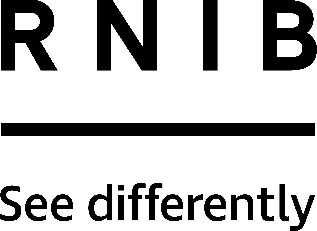 EziDrops® eye drop applicator (DH438)Thank you for purchasing from RNIB. For hygiene reasons this product is non-returnable unless faulty, or it can be returned within 14 days if unsuitable, in an unopened and as new condition. If, unfortunately the item is unsuitable and it meets the unopened and as new criteria, please contact us within 14 days of receipt to obtain your returns number. For further details and guidance on returning faulty items, please see the Terms and conditions of sale and How to contact RNIB sections of this instruction manual.Please retain these instructions for future reference. These instructions are also available in other formats. Special warningWhen using eye drops please follow your doctor’s instructions. Continue taking your medication until instructed otherwise by your doctor. If you need assistance speak to your doctor or practice nurse.After the first drop, wait 5-10 minutes before inserting any further eye drop medication, to prevent the first from being washed away.Never use drops after the expiry date.Hand in any unused or expired medicines to your local pharmacist.If you use soft contact lenses, remove them before inserting eye drops and wait at least 15 minutes before re-inserting them.Store eye drops and all medicines out of the reach of children.General descriptionEziDrops® has been designed to assist in the easy application of eye drops. The applicator’s ergonomic design allows you to use any type of eye drop bottle, whilst the handle allows convenience in holding the applicator over the eye. The applicator sits around the eye and blocks any light, thus helping the user to apply the eye drops, without seeing the drop coming into the eye itself.Using the product Wash the EziDrops applicator before each use.First, sit down on a chair, or if you prefer, lie down.Hold the EziDrops® applicator by the handle and turn it upside down with one hand. With the other hand, put your eye drops bottles’ nozzle directly into the centre of the EziDrops® applicator.Now raise both the bottle and applicator onto the eye whilst tilting your head backwards looking directly at the ceiling.  With both eyes open, either shift your eyes away towards the ceiling or look directly up into the applicator at the nozzle of the bottle.  Then gently squeeze the bottle to release a drop into the EziDrops® applicator.Once you feel the drop fall into your eye, remove the EziDrops® applicator and wipe off any excess liquid.Hints and TipsTo clean, wash in warm soapy water. Rinse and dry thoroughly.It is recommended that EziDrops® is used for the whole course of treatment for an eye disorder. In hospitals and clinics, the EziDrops® may be autoclaved on a low-pressure cycle for 30 minutes. Release clip to allow moisture to evaporate. The EziDrops® can be cleaned in sterilising fluid. Rinse and dry thoroughly.How to contact RNIBPhone: 0303 123 9999Email: shop@rnib.org.ukAddress: RNIB, Midgate House, Midgate, Peterborough PE1 1TNOnline Shop: shop.rnib.org.ukEmail for international customers: exports@rnib.org.uk Terms and conditions of saleThis product is guaranteed from manufacturing faults for 12 months from the date of purchase.  If you have any issues with the product and you did not purchase directly from RNIB then please contact your retailer in the first instance. For all returns and repairs contact RNIB first to get a returns authorisation number to help us deal efficiently with your product return. For hygiene reasons the EziDrops® eye drop dispenser is not returnable unless faulty.You can request full terms and conditions from RNIB or view them online. RNIB Enterprises Limited (with registered number 0887094) is a wholly owned trading subsidiary of the Royal National Institute of Blind People ("RNIB"), a charity registered in England and Wales (226227), Scotland (SC039316) and Isle of Man (1109). RNIB Enterprises Limited covenants all of its taxable profits to RNIB.Date: July 2020.© Royal National Institute of Blind People.